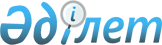 О льготном проезде на сельском общественном транспорте (кроме такси) учащихся общеобразовательных учебных заведений в 2012 году
					
			Утративший силу
			
			
		
					Решение маслихата Есильского района Северо-Казахстанской области от 22 декабря 2011 года N 51/277. Зарегистрировано Департаментом юстиции Северо-Казахстанской области 23 января 2012 года N 13-6-185. Утратило силу в связи с истечением срока действия (письмо маслихата Есильского района Северо-Казахстанской области от 11 января 2013 года N 01-21/9)

      Сноска. Утратило силу в связи с истечением срока действия (письмо маслихата Есильского района Северо-Казахстанской области от 11.01.2013 N 01-21/9)      В соответствии с подпунктом 2) пункта 1 статьи 6 Закона Республики Казахстан от 27 июля 2007 № 319-III «Об образовании», подпунктом 4) статьи 6 Закона Республики Казахстан от 7 июля 2004 года № 581 «О государственной молодежной политике в Республике Казахстан», подпунктом 15) пункта 1 статьи 6 Закона Республики Казахстан от 23 января 2001 года № 148 «О местном государственном управлении и самоуправлении в Республике Казахстан» Есильский районный маслихат РЕШИЛ:



      1. Предоставить на 2012 год право льготного бесплатного проезда на сельском общественном транспорте (кроме такси) учащимся общеобразовательных учебных заведений села Явленка с 1 по 4 классы.



      2. Отделу экономики и бюджетного планирования Есильского района обеспечить выделение средств из бюджета района на 2012 год в сумме 780 (семьсот восемьдесят) тысяч тенге по программе 471012 «Социальная поддержка обучающихся и воспитанников организаций образования очной формы обучения, в виде льготного проезда на общественном транспорте (кроме такси) по решению местных представительных органов».



      3. Признать утратившим силу решение районного маслихата от 22 декабря 2010 года № 36/213 «О льготном проезде на сельском общественном транспорте (кроме такси) учащихся общеобразовательных учебных заведений» (зарегистрировано в реестре государственной регистрации нормативных правовых актов 20 января 2011 года № 13-6-158, опубликовано в районных газетах «Есіл Таны» 25 февраля 2011 года № 9(249), «Ишим» 25 февраля 2011 года № 9(8528).



      4. Настоящее решение вводится в действие по истечении десяти календарных дней после дня его первого официального опубликования.      Председатель сессии                        Секретарь

      районного маслихата                        районного маслихата

      Е. Олейникова                              Б. Шериязданов      СОГЛАСОВАНО: 22 декабря 2011 года      Начальник

      государственного учреждения

      «Отдел образования, физической 

      культуры и спорта Есильского района»       А. Абдрахманов

      (РООФКиС)      Начальник

      государственного учреждения

      «Отдел экономики и бюджетного

      планирования Есильского района»            Г. Стороженко

      (РОЭиБП)
					© 2012. РГП на ПХВ «Институт законодательства и правовой информации Республики Казахстан» Министерства юстиции Республики Казахстан
				